Республика КрымБелогорский  районЗЫБИНСКИЙ СЕЛЬСКИЙ СОВЕТ3-я сессия  2 созыва                                                                     РЕШЕНИЕ    22 ноября 2019г.		                 с. Зыбины 					  № 08О внесении изменений в решение 6-й сессии  I созыва от 25.12.2014г № 54 «Об утверждении положения о муниципальной службе в муниципальном образовании Зыбинское сельское поселение Белогорского района Республики Крым»  Руководствуясь Федеральным законом от 06.10.2003 № 131-ФЗ «Об общих принципах организации местного самоуправления в Российской Федерации», Федеральным законом№ 25-ФЗ «О муниципальной службе в Российской Федерации», Законом Республики Крым от 21.08.2014 № 54-ЗРК «Об основах местного самоуправления в Республике Крым», Законом Республики Крым от 16.09.2014 № 76-ЗРК «О муниципальной службе в Республике Крым», Уставом муниципального образования муниципального образования Зыбинское сельское поселение  Белогорского района Республики Крым, ЗЫБИНСКИЙ СЕЛЬСКИЙ СОВЕТ РЕШИЛ:1. Внести в решение 6-й сессии  I созыва от 25.12.2014г № 54 «Об утверждении положения о муниципальной службе в муниципальном образовании Зыбинское сельское поселение Белогорского района Республики Крым»  следующее изменение, дополнив раздел 9 «Запреты, связанные с муниципальнойслужбой» п.9. 4 следующего содержания:«Муниципальный служащий не может замещать должности председателя, заместителя председателя и аудитора контрольно-счетного органа муниципального образования в случае близкого родства или свойства (родители, супруги, дети, братья, сестры, а также братья, сестры, родители, дети супругов и супруги детей) с председателем представительного органа муниципального образования, главой муниципального образования, главой местной администрации, руководителями судебных и правоохранительных органов, расположенных на территории муниципального образования Зыбинское сельское поселение Белогорского района Республики Крым».2. Настоящее решение вступает в силу со дня подписания и подлежит обнародованиюна информационном стенде в администрации Зыбинского сельского поселения Белогорского района Республики Крым по адресу: с.Зыбины, ул. Кирова, 13 и на официальной странице муниципального образования Зыбинское сельское поселение Белогорского района на портале Правительства Республики Крым rk.gov.ru в разделе «Белогорский район. Муниципальные образования района. Зыбинское сельское поселение».3. Контроль за исполнением настоящего решения оставляю за собой.Председатель сельского совета  						  Т.А. Книжник 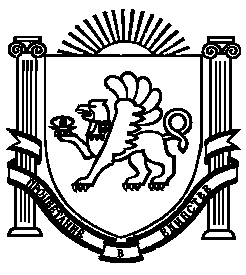 